THE EFFECT OF SPOT EXCHANGE RATE AND FORWARD EXCHANGE RATE ON PROJECTION OF FUTURES SPOT OF  RUPIAH ON DOLLAR CURRENCIES(REPORT OF RESEARCH GRANT JUNIOR)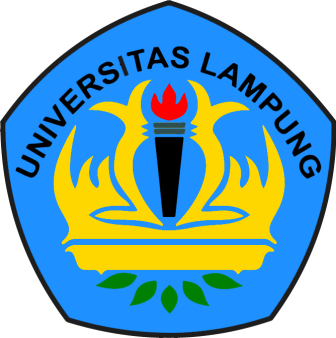 By:

1. Doni Sagitarian Citizen S.E.M.B.A, Ak (Chair)
2. Agus Zahron Idris S.E., M.Sc., Ak.CA (Member)
ACCOUNTING DEPARTMENT OF ECONOMIC AND BUSINESS FACULTYUNIVERSITY OF LAMPUNGIN YEAR 2018HALAMAN PENGESAHANLAPORAN  HASIL HIBAH PENELITIAN JUNIOR1. Judul Penelitian	: PENGARUH SPOT EXCHANGE RATE DAN   FORWARD EXCHANGE RATE TERHADAP   PROYEKSI FUTURES SPOT MATA UANG  RUPIAH PADA MATA UANG DOLAR2. Bidang Penelitian	:  Akuntansi Pasar Modal	3. Ketua Penelitia. Nama Lengkap		: Doni Sagitarian Warganegara S.E.M.B.A, Akb. Jenis Kelamin		: Laki-Lakic. NIP				: 197412132008011004d. Disiplin Ilmu			: Pasar Modale. Pangkat/Golongan		: III Bf. Jabatan			: Asisten Ahlig. Fakultas/Jurusan		: Ekonomi dan Bisnis/Akuntansih. Alamat			: Jl.Way Ngison No.9 Pahoman, Bandar Lampung 35213i. Telpon/Faks/E-Mail		: 081540028999/doni.warganegara@feb.unila.ac.id4. Jumlah Anggota Peneliti		: 1 (satu) OrangAnggota Dosen			 Nama Anggota 1			: Agus Zahron Idris S.E., M.Si., Ak.CA5. Lokasi Penelitian			: BEI Jakarta6. Jumlah biaya yang digunakan	: 	: (1) Laporan Penelitian Rp.5.000.000,00					  (2) Proses Publikasi telah dinyatakan diterima dalam  proses       perbaikan Rp. 2.500.000,-7. Jangka Waktu Penelitian		: 6(Enam) Bulan8. Sumber Dana				: DIPA BLU FEB UnilaBandar Lampung,   18 September 2018Mengetahui,								Ketua Jurusan Akuntansi				Ketua Peneliti,Fakultas Ekonomi  dan Bisnis Universitas LampungDr. Farichah, S.E., Msi.Akt				Doni Sagitarian Warganegara S.E.M.B.ANIP 196206121990102001				NIP: 197412132008011004Menyetujui,Dekan							Ketua	Lembaga Penelitian dan PengabdianFakultas Ekonomi dan Bisnis				Kepada Masyarakat Universitas Lampung					Universitas Lampung	Prof.Dr.Satria Bangsawan, S.E.,M.Si.			Ir. Warsono, M.S., Ph.DNIP 19610904 198703 1 011				NIP 1963016 198703 1 003Baltic Journal of Management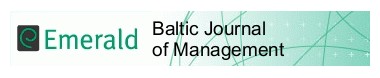 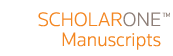 THE EFFECT OF SPOT EXCHANGE RATE AND FORWARD EXCHANGE RATE ON PROJECTION OF FUTURES SPOT OF RUPIAH ON DOLLAR CURRENCIEShttp://mc.manuscriptcentral.com/bjom123                         THE EFFECT OF SPOT EXCHANGE RATE AND FORWARD EXCHANGE RATE4                         ON PROJECTION OF FUTURES SPOT OF  RUPIAH ON DOLLAR CURRENCIES67                                     ABSTRACT: This study aims to determine whether the spot exchange rate and forward9                                     exchange rate, either partially or simultaneously influence the projection of the futures10                                   exchange rate on the rupiah against the dollar. The data  include spot exchange rate , the11                                   forward exchange rate and the future spot rate using middle rate value from the the Bank1213                                   Indonesia for the Rupiah exchange rate against the US Dollar.The results of this study14                                   indicate that the spot exchange rate has a positive effect on the projected futures exchange15                                   rate on the rupiah against the dollar, the forward exchange rate has a negative effect on the16                                   projected futures exchange rate on the rupiah against the dollar, spot exchange rate and18                                   forward exchange rate collectively have a positive effect on the projected futures exchange19                                   rate on the rupiah against the dollar.2021                        Keywords: Spot Exchange Rate, Forward Exchange Rate, Futures Exchange Rate Projection, Money Currency222324                     INTRODUCTION2526                     Exchange rate has been a subject   of debate2728                     in  finacial  literature.           Academicians  and29                     researchers        have        developed        many30                     theoreticals  about  the  exchange  rates.  The31                     exchange rate of a country is one of the3233                     important    indicators    in    the    economy34                     considering that almost all countries in the35                     world       conduct       foreign       exchange3637                     transactions      in      international      trade38                     activities,    especially    for    multinational39                     companies. Foreign currencies are foreign4041                     currencies that are functioned as a means42                     of   payment   to   international   financial43                     economic   transactions   and   also   have4445                     official exchange rates at the central bank46                     (Hady,  2009).   Meanwhile,   The  foreign47                     exchange market is a market that facilitates4849                     currency       exchange        to       facilitate50                     international       trade       and       financial51                     transactions (Madura, 2006).525354555657585960Futures contracts are an agreement to buyor  sell  assets  in  a  certain  period  in  the future. The price on a futures contract will be   opposite   to   the   spot   market   price, usually the price can tend to be higher or lower than the price on  the spot market. Futures contracts are used in the hope of preventing risks to the desired spot market price movements. International trade transactions can cause multinational companies and other foreign exchange market   players   to   experience   financial risks that are caused by changes in the number of Demand and Supply for a currency. It is a risk. This risk is referred to as a foreign exchange exposure. Foreign exchange exposure consists of translation exposure (the risk of a multinational consolidated financial report), transaction exposure (risk of future transaction value),123                       and operating exposure (risk of the present4                       value of the company's future cash flows).67                       There  are  many  theorytical’s  developed8                       about  the  future  spot,  and  the  forward9                       exchange rate. The future spot is the spot1011                     exchange rate value that will apply in the12                     future or the foreign exchange rate to the13                     domestic exchange rate in the next period.1415                     The future spot is a reflection of market16                     efficiency. An efficient market is a market17                     where   all   information   can   be   quickly1819                     understood by all market participants and20                     reflected in price formation in the market21                     (Samuelson   and   Nordhaus,   1985).   The22                     forward exchange rate is the rate that is set24                     now or when the transaction is made to be25                     completed or submitted later. The forward26                     exchange  rate  is  the  calculation  of  the28                     forward  exchange   rate   to   estimate  the29                     forward exchange rate that is agreed upon30                     when  the  transaction  to  be  paid  in  the3132                     future  occurs  in  the  spot  market.  The33                     forward exchange rate is obtained from the34                     spot exchange rate value plus the forward3536                     premium (Hady, 2009).3738                     Meanwhile, the projection of future spots39                     is an important strategy for the success of4041                     international  business.  Forecasting  is  an42                     analytical activity to project the value of43                     foreign   exchange  in   the   future   (future44                     spot).  To   anticipate   of   risk   as   a   foreign46                     exchange  exposure,  every  foreign  exchange47                     market player has their own strategies to face48                     exposure, one of them is by hedging. Some4950                     considerations  of  hedging  decisions  are51                     identifying    the    degree    of    exposure,52                     deciding whether or not to do hedging, and5354                     deciding  to  eliminate  some  or  all  of  the55                     exposure with certain hedging techniques.56                     Hedging can be done after the company or5758                     trader       projects       foreign       exchange59                     (forecasting). Another clasical papers says60that a hedging act carried out to protect a company or trader from exposure to exchange rate fluctuations. The inaccuracy of future spot projection can bring risk exposure or eliminate the opportunity to benefit from international transactions, because most transactions in international business are affected by changes in foreign exchange rates (Madura, 2006)..Analysis of the effect of the spot rate and forward exchange rate (Euro, US Dollar, Yen and Australian Dollar) in Projection future spots results in a significant regression equation model for spot and forward market markets used in projection future spots at Euro, Yen and Australian Dollar exchange rates. Research conducted by Yanthi and Artini (2013) discusses the effect of spot exchange  rate and forward exchange rate on projection of future spots on the forex market in the Southeast Asia region. The exchange rates of SGD, THB, PHP and BND, but rejected for the IDR and  MYR  rates.  Whereas  composite market efficiency (combined spot market and forward market) is accepted for SGD, THB and BND exchange rates, while rejected  for  IDR,  MYR  and  PHP  rates. This   shows   that   the   change   in   spot exchange rate and foward exchange rate in the first quarter of 2011 had a significant effect in projection of spot futures in the second quarter of 2011 on the foreign exchange market in Southeast Asia. Meanwhile, Sutapa and Artini (2013) conducted a study with the title Predicted spot exchange rate and forward exchange rate on future spot rates as the basis for Hedging Decision Making at PT. SC Enterprises in Kuta Badung using the least square method with the prediction of the Rupiah against the US dollar for the next three months by comparing the difference between the spot exchange rate and the forward exchange rate of the future Spot used as a basis for hedging decisions for companies   which   is   showing   positive results for payment of receivables in April,123                       May   and   June.   Dewi    (2007)    conducts4                       research on the analysis of the effect of spot5                       exchange  rate  and  forward  exchange  rate67                       (euro, US dollar, yen and Australian dollar) in8                       predicting  future  spots.  The  results  of  this9                       study  indicate  that  the  regression  equation10                     model  for  the  significant  forward  spot  and11                     market  markets  is  used  in  predicting  future12                     spots at the Euro, Yen and Australian Dollar13                     exchange  rates.  Another  with  the  US  Dollar14                     exchange rate which is not significant, so the1516                     regression  equation  model  for  the  spot  and17                     forward  market  cannot  be  used  to  predict18                     future futures on the US Dollar exchange rate.1920                     In addition to the spot exchange rate and21                     forward  exchange  rate,  there  are  other2223                     factors   that   can   influence   future   spot24                     predictions,  namely  the  macro  economy25                     which   consists   of   economic   and   non-2627                     economic  factors.  Economic  factors  can28                     include   economic   development   (Gross29                     National  Income),  inflation  rates,  interest3031                     rates,  money  supply,  national  production32                     capacity,   national   consumption   levels,33                     unemployment,    exports    and    imports,3435                     central bank intervention, government debt36                     and the state budget, and foreign exchange37                     reserves.   Non-economic   factors   in   the3839                     form   of   war,   political   conditions   and40                     national stability of a country. Factors in41                     the form of a macro economy can change42                     at any time depending on the condition of44                     a country at the time of occurrence of a45                     particular event. Based on the research that46                     has  been  carried  out,  the  spot  exchange48                     rate and the forward exchange rate have a49                     significant  effect  on  the  predicted  future50                     spot  but  vary  for  each  Rupiah  exchange52                     rate against certain foreign currencies.53545556                     THE EFFECT OF SPOT EXCHANGE57                     RATE  AND  FORWARD  EXCHANGE5859                     RATE       ON       PROJECTION       OF60                     FUTURES SPOTAmong factors that may be instrumental in effecting spot exchange rate and ,     forward exchange rate on projection of futures spot based on the  literature we can mention the followings:1. Spot exchange rateSpot  exchange  rate  is the nominal  exchange rate on that day or the foreign exchange rate of a particular domestic currency at the time of the transaction occured. The type of spot exchange  rate  used  is  cash where  payments and  shipments  are  made  on  the  same  day. Spot transactions are foreign exchange transactions  with  delivery  (delivery)  at  that time (theoretically,  although in practice  spot transactions   are   completed   within   two   or three days) (Faisal, 2001). In spot markets, currencies are traded directly / immediately (immediately delivery). In the spot market according to Kuncoro (2001), three types of transactions are distinguished:1) Cash, where the payment of one currency and sending another currency is completed on the same day.2)  Tom  (short  for  tommorow  / tomorrow), where delivery is made the next day.3)   Spot,   where   delivery   is   completed within 24 hours after the agreement.2. Forward exchange rateThe  forward  exchange  rate  is  the  exchange rate that is determined now when the transaction is being made to be completed or submitted later. Forward exchange rates for certain dates in the future are usually used as estimates of future Spot exchange rates. The forward transaction method is an agreement between  the  buyer  and  seller,  between  a bank and a consumer or between a bank and a bank for a certain amount of currency with a specified delivery period and with a predetermined exchange rate in advance (Sartono,  2003).  Forward  transactions  in foreign   currencies   are   transactions   with   a future delivery of certain currencies based on the   number   of   certain   other   currencies.123                       Forward   transactions   usually   occur   when4                       exporters, importers or other economic actors5                       involved in the foreign exchange market must67                       pay or receive a number of foreign currencies8                       on  a  certain  date  in  the  future  (Kuncoro,9                       2001).  The   forward  exchange  rate  is  the10                     calculation of the forward exchange rate for11                     estimating the Forward exchange rate that is12                     agreed upon when the transaction to be paid13                     in the future occurs in the spot market.1415                     The forward exchange rate is calculated using1617                     the following formula.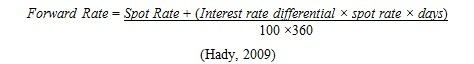 181920                     3. Future Spot2122                     Future   spots   are   the   spot   exchange   rate2324                     values that will apply in the future, in other25                     words the foreign exchange rate against the26                     domestic exchange in the next period. Future27                     Spot  is  a  reflection  of  the  efficiency  of  the2829                     forex market. An efficient market is a market30                     where  new  information  is  reflected  in  the31                     prices  of  securities  traded.  The  efficiency  of3233                     the   foreign   exchange   market   also   affects34                     forecasting.  An  efficient  market  is  a  market35                     where    all    information    can    be    quickly36                     understood  by  all  market  participants  and3738                     reflected  in  price  formation  in  the  market39                     (Samuelson and Nordhaus, 1985).4041                     Dewi (2007) conducts research on the analysis42                     of   the   effect   of   spot   exchange   rate   and4344                     forward exchange rate (euro, US dollar, yen,45                     and   Australian   dollar)   in  predicting   future46                     spots. The results of this study indicate that4748                     the    regression    equation    model    for    the49                     significant forward spot and Spot markets is50                     used  in  predicting  future  spots  at  the  Euro,51                     Yen   and   Australian  Dollar   exchange   rates.5253                     Another  with  the  US  Dollar  exchange  rate54                     which  is  not  significant,  so  the  regression55                     equation  model  for  the  spot  and  forward5657                     market   cannot   be   used   to   predict   future58                     futures   on   the   US   Dollar   exchange   rate.59                     Research  conducted  by  Yanthi  Artini  (2013)60discusses the effect of spot exchange rate and forward exchange rate on predicting future spots on the forex market in the Southeast Asian region. The results of his research were that the change in spot exchange rate in the first quarter of 2011 had a significant effect in predicting spot futures in the second quarter of 2011 on the foreign exchange market in the Southeast Asian region. Other results are spot market efficiency accepted for SGD, THB, PHP and BND exchange rates, but rejected for IDR and MYR rates at 5% significance level, so that changes in the forward exchange rate in Quarter I of 2011 have a significant effect in predicting spot futures in the second Quarter of 2011 on the forex market in the Southeast Asian region. Composite market efficiency is accepted  for  SGD,  THB  and  BND  exchange rates, while rejected for IDR, MYR and PHP rates at 5% significance level, this shows that changes in spot exchange rate and forward exchange rate in Quarter I 2011 have a significant effect in predicting quarterly spot futures II of 2011 on the foreign exchange market in Southeast Asia. Sutapa and Artini (2013) conducted a study with the title prediction of spot exchange rate and forward exchange  rate  on  future  spot  rates  as  the basis for making hedging decisions at PT. S. C. Enterprises in Kuta Badung in 2011. The prediction of the next three months by comparing the difference between the spot exchange rate and the forward exchange rate on  the  future  Spot  is  used  as  a  basis  for hedging decisions for companies showing positive results for the payment of receivables in April, May and June.4.  Foreign exchange.Foreign currency (foreign exchange) that is functioned as a means of payment to finance international financial economic transactions and also has an official exchange rate at the central   bank   (Hady,   2009).   Demand   and supply of foreign exchange is done in foreign123                       exchange  held  by  a  bank  or  other  financial4                       institution.  Demand  and  Supply  Meeting  of56                       Foreign exchange will form the exchange rate.7                       According  to  Hanafi  (2004)  the  factors  that8                       affect  a  country's  currency  exchange  rates910                     are:1. Inflation, In general, countries that have11                     high  inflation  rates have a  tendency  for  the12                     value  of  an  increasingly  weakening  currency13                     (depreciation).   2.   Economic   Growth.   The1415                     stronger the economy of a country tends to16                     increase the value of the currency. A better17                     economy will attract more funds (capital), and1819                     more and more investors will try to buy the20                     country's  currency  to  enter  the  country.  3.21                     Differences   in   real   interest   rates   Another22                     factor that influences the value of a country's2324                     currency  is  the  difference  in  interest  rates25                     between   countries.   The   increase   in   the26                     interest rate in the United States relative to2728                     the interest rate in Indonesia will cause many29                     investors   to   divert   their   investments   and30                     Rupiah-denominated  financial  instruments  to31                     USD-denominated      financial      instruments.33                     4.Central   Bank   Independence.   The   Central34                     Bank has an important role in determining the35                     exchange rate of a currency. An independent3637                     central bank usually tends to strengthen the38                     country's currency exchange rate. The Central39                     Bank    is    often    faced    with    government40                     (politicians)    in    determining    its    monetary42                     policy.   The   Central   Bank   wants   monetary43                     stability (eg controlled inflation), while on the44                     other  hand  politicians  want  more  popular4546                     policies  (to  attract  voters'  attention).  Thus47                     indirectly,  the  independence  of  the  Central48                     Bank will affect the value of a currency.    5.49                     State Competitiveness. A currency that is too51                     high causes a country's goods to be relatively52                     more   expensive  than  goods  abroad.  As  a53                     result, a country's exports will be hampered.5455                     The country's domestic products also become56                     less competitive compared to similar products57                     imported  from  abroad.  6.  Loose  Monetary5859                     Policy.Politicians will prefer a loose monetary60                     policy that will reduce unemployment. But thecost of such a policy is inflation that is out of control. Uncontrolled inflation will cause a decline in the value of the currency. 7. Expectations Besides the factors mentioned above, expectations play an important role in researching the exchange rate or price of a currency. Such expectations are influenced by various  factors  related  to economic,  political and social conditions.5.    Types    of    Foreign    Exchange    Markets The foreign exchange market can be divided into          four          types          as          follows.1) Spot Market. The spot market is a marketthat facilitates the current exchange rate transactions of a currency in which a commodity or foreign exchange is sold in cash with                    immediate                    delivery.2) Forward Market. The forward market is a market that facilitates the trading of currency forward  contracts.  3)  Currency  Futures Market. The currency futures market is a market that facilitates the trading of currency futures contracts (Madura, 2006). A currency futures  contract  specifies a  standard volume of a particular currency that will be exchanged on a certain settlement date in the future.4) Currency  Options  Market.  The  currency options market is a market that facilitates the trading  of  currency  options  contracts (Madura, 2006).  A  currency  options  contract can be classified as a call (providing the right to  buy  a  particular  currency  at  a  specified price for a certain period of time) or put (providing the right to sell a certain currency at  a  specified  price  for  a  certain  period  of time).6. Exchange Forecasting MethodAccording  to  Sartono  (2003)  the  advantages of each forecasting technique are as follows:1. Technical (Technical) Forecasting Technical forecasting includes the use of historical exchange rates which focus on past price and volume  movements  to  predict  future  value.123                       There are two technical forecasting methods,4                       charting which uses various forms and charts56                       in predicting exchange rates and trends is the7                       use  of  certain  mathematical  calculations  to8                       determine the value of future exchange rates.910                     2.   Fundamental   Forecasting.   Fundamental11                     forecasting   is   based   on   the   fundamental12                     relationship         between         macroeconomic13                     variables       and       the       exchange       rate.1415                     Macroeconomic  variables  are  inflation  rates,16                     interest   rates,   growth   rates   and   national17                     income  and  changes  in  money  supply.  The1819                     fundamental     forecasting     model     is     PPP20                     Purchasing  Power  Parity  theory,  the  IFE  is21                     International  Fisher  Parity,  and  the  IRP  is22                     Interest Rate Parity or parity likes interest. 3.2324                     Forecasting  based  on  Market  Efficiency.  The25                     process   of   making   forecasting   of   market26                     indicators,        known        as        market-based2728                     forecasting, is usually developed based on the29                     spot  exchange  rate  and  forward  exchange30                     rate. The forecasting model can be adjusted31                     to   the   condition  of   the   foreign  exchange3233                     market such as the foreign exchange market34                     has a weak  form (weakly efficiency market),35                     the  foreign  exchange  market  has  a  semi-3637                     strong  form  (semi-strong  market  efficiency),38                     the  foreign  exchange  market  has  a  strong39                     efficiency market.4041                     METHODOLOGY AND DATA4243                     Measurement4546                     To  remain  consistent  with  previous  studies,47                     measures pertaining to the future spot. Spot48                     exchange  rate,  Forward  exchange  rate.  The49                     spot   exchange   rate   used   is   the   Rupiah5051                     exchange  rate  against  the  US  Dollar  taken52                     from the middle rate of Bank Indonesia in the53                     first  Quarter  of  2015  (January  2,  2015  to5455                     March 30, 2015). The forward exchange rate56                     is   calculated   using   the  following   formula.575859Future spots reflect market efficiency. An efficient market is a market where new information has been reflected in the prices of securities traded in the future (Faisal, 2001). The future spot used is the Rupiah exchange rate against the US Dollar taken from the Bank Indonesia middle rate in the second Quarter of 2015 (April 1 2015 to June 30, 2015).Interest rate differential is obtained from the value of the Jakarta Interbank Offered Rate (JIBOR)   presented   by   Bank   Indonesia.   The JIBOR used is JIBOR for Rupiah and US Dollar in the first Quarter of 2015 (January 2, 2015 to March 30, 2015).This research was conducted in several stages, starting with a descriptive analysis test followed by a classical assumption test. if the data has passed the classical assumption test then continued with multiple linear regression test, determination test, simultaneous testand partial test with a significance of 0.05 respectively. The regression equation used is as follows.St + 1 = a + ßSt + γFt + et + 1 where:St + 1: Future Spot, a: constants,ß, γ: slope coefficient, St: Spot exchange rate,Ft: Forward exchange rate, e t + 1: errorSample and ProceduresThis type of research is causal associative. This research was carried out by taking secondary data presented on the official website of Bank Indonesia, namely www.bi.go.id The data in this study included spot exchange rate data taken from the Bank Indonesia middle rate for the Rupiah exchange rate against the USdollar in the first quarter of 2015 (January 2,2015 to March 30, 2015), data on the forward exchange rate that has been processed for Rupiah and US Dollar in the first Quarter of2015 (January 2, 2015 to March 30, 2015),123                       and future spot data taken from the exchange4                       rate middle of Bank Indonesia for the Rupiah56                       exchange rate against the US Dollar in the7                       second Quarter of 2015 (1 April 2015 to 308                       June 2015).910                     Data Collection111213                     Classification of data collection in this study is14                     time   series   because   daily   data   increases15                     statistical   power   through   the   addition   of16                     degrees  of  freedom  based  on  the  power  of1718                     test  criteria.  The  power  of  test  shows  the19                     strength   and   accuracy   of   the   data   and20                     statistical results obtained (Arikunto, 2005).2122                     Descriptive Statistics232425                     From  table  1  below,  thFuture  spot  Rupiah26                     against    US    Dollar    shows    minimum    and27                     maximum values of 12,838.00 and 13,367.00.28                     These results indicate that the amount of the29Rupiah  spot  futures  against  the  US  Dollar which became the object of research ranged from 12,838.00 to 13,367.00 with an average of  13,133.62  and  a  standard  deviation  of162,1665. Spot exchange rate of US Dollar shows the minimum and maximum value of12,444.00  and  13,237.00.  These  results indicate that the amount of the Rupiah Spot exchange rate against the US Dollar which is the object of research ranges from 12,444.00 to  13,237.00  with  an  average  of  12,799.90 and a standard deviation of 224.3506. The Rupiah forward exchange rate against the US Dollar shows the minimum and maximum values of 12,641.92 and 13,437.11. These results indicate that the amount of the Rupiah forward exchange  rate  against  the US dollar which is the object of the study ranges from12,472.50  to  13,242.00  with  an  average  of12,999.04    and    a    standard    deviation    of223.4055.30                                                                           Tabel 1. Statistik Deskriptif 	32                                      Variabel                 n     Minimum    Maksimum       Mean        Std. Deviasi33                                   Spot exchange rate         61     12.444,00      13.237,00      12.799,90       224,3506 	3435                                Forward exchange rate      61     12.641,92      13.437,11      12.000,04       223,4055 	36                                           Future Spot             61    12.838,00     13.367,00     13.133,62      162,1665373839                     Emphirical Study40                     The   classical   assumption   test   is   done   by                              Tabel 4. Hasil Uji Normalitas 	41                     testing the classic assumption in the form of:                       Jarque-Bera                  Probabilitas                  42                     the   research   data   is   normally   distributed,                               5,880545                      0,052851 	43                     there    is    no    heteroscedasticity    in    the44                     regression     model,     and     there     is     no45                     autocorrelation  in  the  regression model.  All46                     Emphirical   tests  show  from  table  2  through                                    Tabel 5. Hasil Uji Heteroskedastisitas 	48                     table 8.F-           ProfitabilitasObs*R-Profitabilitas49                                     Tabel 2. Hasil U ji Auto Korelasi 	50StatistikF StatistikSquaredObs*R-SquaredF-Statistik        Profitabilitas F StatistikObs*R- SquaredProfitabilitas                                     1,442849           0,2400           4,30479             0,2304 	Obs*R-Squared52        20,56383               0,0000               25,82979                0,000053                 Tabel 6. Hasil Analisis Regresi Linier Berganda 	               Variabel                   Koefisien      t-Statistik       Probabilitas 	54                                 Tabel 3. Hasil Uji Koreksi Auto Korelasi 	  Konstanta                            3.759,531     8,100137          0,0000 	55         F-Statistik          Profitabilitas F             Obs*R-               Profitabilitas                          Spot exchange rate              18,77797      3,756867          0,0004 	56                                     Statistik                  Squared            Obs*R-Squared      	  Forward exchange rate      -18,28879     -3,661975         0,0005 	1234567                                             Tabel 7.  Hasil Uji F                    	9                                  F-Statistik               Probabilitas 	                         R2                                          Adjusted R2                          	10                                 30,45657                 0,000000 	111213                     DISCUSSION1415                     The Effect of the Spot Exchange Rate on the16                     Projected   Futures   Exchange   Rate   on   the17                     Rupiah against the Dollar.181920                     The test results obtained the coefficient value21                     of the spot exchange rate of 18.777797 with a22                     significance value of 0.0004 (less than 0.05).23                     The results of this study support the previous24                     research   conducted   by   Yanthi   and   Artini25                     (2013) which shows that changes in the Spot26                     Rate   in   the   first   Quarter   of   2011   had   a27                     significant effect on future spots in Quarter II28                     of 2011 for the Rupiah against the US Dollar.3031                     The Effect of Forward Exchange Rate on the32                     Projected   Futures   Exchange   Rate   on   the33                     Rupiah against the Dollar.3435                     The test results obtained the coefficient value36                     of  the  forward  exchange  rate  of  -18.2887937                     with a significance value of 0.0005 (less than3839                     0.05).  The  forward exchange  rate coefficient40                     in   this   study   is   negative.   The   negative41                     coefficient  indicates  that  the  effect  of  the42                     forward  exchange  rate  on  future  spots  is43                     opposite. If the forward exchange rate value44                     rises,  then  the  value  of  the  future  spot  will45                     decrease,    and    vice    versa.    This    happens46                     because  there  is  a  correlation  between  the4748                     independent  variables  in  the  multiple  linear49                     regression    model    or    the    high    positive50                     autocorrelation of the difference between the51                     forward exchange rate and the spot exchange52                     rate which shows the variation between time53                     both  from  the  component  of  the  premium54                     forward exchange rate and from the change55                     the  expected  spot  exchange  rate  value.  The56                     results  of  this  study  support  the  previous5758                     research   conducted   by   Sutapa   and   Artini59                     (2013) which shows that changes in forward                   0,516593                           0,499632 	rates that occur resulting in receipt of repayment of export receivables for Rupiah exchange rates against US dollars in the future have  a  positive  effect  on  future  spots  in hedging                                                   decisions.The Effects of The Spot Exchange Rate and Forward Exchange Rate on the Projected Futures Exchange Rate on the Rupiah against the Dollar.The test results obtained F-statistical value of30.45657 with a probability value of 0.000000 (less than 0.05). The results of this study contradict  Dewi's  (2007)  research  which shows that the spot rate and forward rates in the first quarter of 2007 did not significantly influence   the   spot   futures   in   the   second quarter  of  2007  for  the  exchange  rate  of Rupiah against the US dollar.CONCLUSSIONFrom the results of the analysis and discussion and testing the hypotheses that have been carried out, the conclusions of this study are as follows. The Spot Exchange Rate has a positive effect on the projected futures exchange   rate   on   the   rupiah   against   the dollar. The Forward Exchange Rate has a negative effect on the projected futures exchange   rate   on   the   rupiah   against   the dollar. The Spot Exchange Rate and Forward Exchange Rate together have a positive effect on the projected futures exchange rate on the rupiah              against              the              dollar.123                       LIMITATION OF THE RESEARCH45                       This  study  only  uses  daily  data  on  the  spot67                       exchange rate and forward exchange rate in8                       the first quarter of 2015 and future spots in9                       the    second    quarter    of    2015,    so    that1011                     generalizations   cannot   represent   quarterly12                     periods  during  2015.  The  forward  exchange13                     rate in this study is not in the form of forward14                     prices   that   actually   occur   on   the   market1516                     because it uses the exchange rate reference17                     taken from the Jakarta Interbank Offered Rate18                     (JIBOR)  which  is  presented  on  the  official1920                     website of Bank Indonesia for Rupiah and US21                     Dollars.2223                     FUTURE RESEARCH2425                     Because the spot exchange rate and forward26                     exchange  uses  the  short  data,  the  further2728                     research   is   recommended   to   expand   the29                     sample  used  and  if  there  is  a  certain  event30                     and  other  information  that  influences  the3132                     fluctuations    in    foreign    exchange    values,33                     therefore,  the               generalizations  cannot34                     represent quarterly periods during 2015. The35                     next research should be conducted using the3637                     Event    Study    research.    The    independent38                     variables   in  this  study  only   use   the  spot39                     exchange rate and the forward exchange rate4041                     for the projection future spot. So that further42                     research  is  recommended  to  add  research43                     variables such as Bank Indonesia interest rates44                     (SBI).454647                     REFERENCES4849                     [1]         Arikunto,            Suharsimi.           2005.50                                   Manajemen   Penelitian   Edisi   Revisi.51                                   Jakarta: Rineke Cipta. Chiang, Thomas52                                   C.  1986.  Empirical  Analysis  on  The53                                   Predictors   of    Future    Spot    Rates.54                                   Journal of Financial Research. Vol. IX55                                   No.2.5657                     [2]         Dewi,  I  Gusti  Ayu  Kenchana.  2007.58                                   Analisis Pengaruh Kurs Spot dan Kurs59                                   Forward  (Euro,  Dollar  Amerika,  Yen60                                   dan        Dolar        Asutralia)        dalamMemprediksi  Future  Spot  (Studi Empiris Kurs Spot dan Kurs Forward Triwulan I dan Future Spot Triwulan II Tahun 2007). Tesis. Semarang: PPS Diponegoro.[3]      Faisal,  M..  2001.  Manajemen Keuangan Internasional. Jakarta: Salemba Empat.[4]         Hady, Hamdy. 2009. Ekonomi Internasional. Jakarta: Ghalia Indonesia.[5]       Hanafi,     Mamduh     M..     2004.Manajemen                      KeuanganInternasional. Yogyakarta: BFFE. [6]       Kuncoro,        Mudrajad.        2001.Manajemen   Keuangan Internasional  Edisi  ke  2. Yogyakarta: BFFE.[7]         Madura, Jeff. 2006. International Corporate Financial Edisi ke 8. Jakarta: Salemba Empat.[8]         Samuelson, P.A. dan Nordhaus, W.D.1985.  Economics  Edisi  ke  12.  NewYork: Mc Graw Hill.[9]       Sartono, R. Agus. 2003. Manajemen Keuangan Internasional. Yogyakarta: BFFE.[10]       Sutapa, I Nengah Andri dan Luh Gede Sri Artini. 2013. Prediksi Kurs Spot dan Kurs  Forward  terhadap  Kurs  Future Spot sebagai Dasar Pengambilan Keputusan Hedging pada PT. S. C. Enterprises di Kuta Badung. E-Jurnal Ekonomi  dan  Bisnis.  Volume  02  No.01.[12]       Yanthi,  I  Gusti  Ayu  Kade  Diana  dan Luh Gede Sri Artini. 2013. Pengaruh Kurs Spot dan Kurs Forward dalam Memprediksi Future Spot pada Pasar Valas Kawasan Asia Tenggara. Jurnal Manajemen, Strategi Bisnis, dan Kewirausahaan. Vol. 7, 76 No. 2.Journal:Baltic Journal of ManagementManuscript IDDraftManuscript Type:Original ArticleKeywords:Spot Exchange Rate, Forward Exchange Rate, Futures Exchange RateProjection, Money Currency